健康饮食，从这里开始！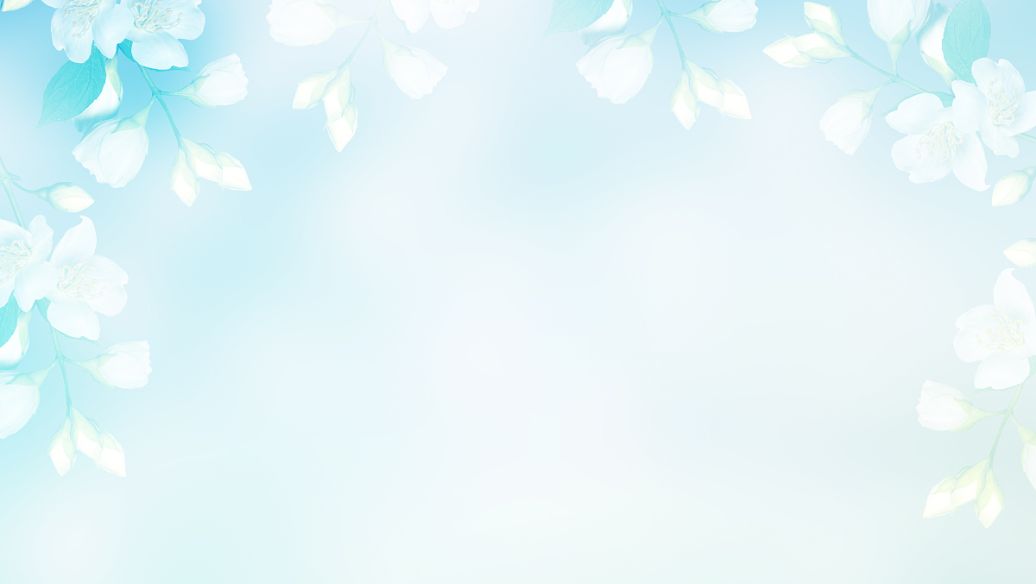 